Your Business Name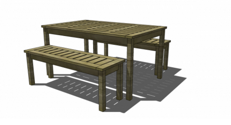 Your Name	Director [title]john.doe@domain.com	123 Any Street	City, ST 12345                                                                           www.website.com	 cell	(000) 000-0000Your Business NameYour Name	Director [title]john.doe@domain.com	123 Any Street	City, ST 12345                                                                           www.website.com	 cell	(000) 000-0000Your Business NameYour Name	Director [title]john.doe@domain.com	123 Any Street	City, ST 12345                                                                           www.website.com	 cell	(000) 000-0000Your Business NameYour Name	Director [title]john.doe@domain.com	123 Any Street	City, ST 12345                                                                           www.website.com	 cell	(000) 000-0000Your Business NameYour Name	Director [title]john.doe@domain.com	123 Any Street	City, ST 12345                                                                           www.website.com	 cell	(000) 000-0000Your Business NameYour Name	Director [title]john.doe@domain.com	123 Any Street	City, ST 12345                                                                           www.website.com	 cell	(000) 000-0000Your Business NameYour Name	Director [title]john.doe@domain.com	123 Any Street	City, ST 12345                                                                           www.website.com	 cell	(000) 000-0000Your Business NameYour Name	Director [title]john.doe@domain.com	123 Any Street	City, ST 12345                                                                           www.website.com	 cell	(000) 000-0000